ДОГОВОР № П-2/4-_____участия в долевом строительствегород Липецк								«___» ________________ 20___ годаОбщество с ограниченной ответственностью СПЕЦИАЛИЗИРОВАННЫЙ ЗАСТРОЙЩИК «ТОРГИНВЕСТ», в лице генерального директора Абарина Юрия Александровича, действующего на основании Устава, именуемое в дальнейшем «Застройщик», с одной стороны и гражданин(-ка) РФ ___________________________________________________________________, именуемый(-ая) в дальнейшем «Участник долевого строительства», с другой стороны заключили настоящий договор о нижеследующем:1. Понятия и определения, используемые в Договоре1.1. Застройщик – Общество с ограниченной ответственностью СПЕЦИАЛИЗИРОВАННЫЙ ЗАСТРОЙЩИК «ТОРГИНВЕСТ», поставленное на учет в Межрайонной инспекции Федеральной налоговой службы № 6 по Липецкой области 11.03.2013 г., ОГРН 5107746008563, имеющее на праве собственности земельный участок площадью 15 314 кв. м, расположенный по адресу: Липецкая область, г. Липецк, ул. Игнатьева, владение 33, кадастровый номер: 48:20:0013305:102, категория земель: земли населенных пунктов, виды разрешенного использования: для многоквартирного жилого дома (далее – «Земельный участок») и привлекающее денежные средства участников долевого строительства в соответствии с Федеральным законом от 30.12.2004 № 214-ФЗ «Об участии в долевом строительстве многоквартирных домов и иных объектов недвижимости и о внесении изменений в некоторые законодательные акты Российской Федерации» (далее – ФЗ № 214-ФЗ) для возмещения затрат на строительство на Земельном участке Многоквартирного жилого комплекса по ул. Игнатьева. 2 этап. Жилое здание № 2 со встроенными нежилыми помещениями и подземной автостоянкой (далее – «Жилой дом») на основании Разрешения на строительство № 48-42 701 000-274-2016 от 17 ноября 2016 г., выданного Администрацией города Липецка Липецкой области, срок действия: до 01 февраля 2024 г.1.1.1. Основные характеристики Жилого дома по проекту:- вид – жилая застройка со встроено-пристроенными помещениями общественного назначения (этап 2 секция 2/4);- назначение – здание жилое с помещениями общественного назначения;- общая площадь – 17 634,5 кв. м.;- количество этажей – 25;- материал наружных стен – наружные стены ниже отметки 0,00 – монолитные толщиной 200 мм с утеплением плитами из экструзионного пенополистирола толщиной 80 мм, наружные стены выше отметки 0,00 – из газосиликатных блоков толщиной 300 мм по ГОСТ 31360-2007 с наружной стороны утеплены утеплителем толщиной 120 мм и облицованы керамогранитными панелями;- материал поэтажных перекрытий – монолитные железобетонные;- класс энергоэффективности – А;- класс сейсмостойкости – шкала сейсмической интенсивности MSK-64 (<=5), тип В – каркасные железобетонные здания.1.2. Участник долевого строительства – физическое или юридическое лицо, приобретающее право собственности на объект долевого строительства и право общей долевой собственности на общее имущество в Жилом доме и вносящее денежные средства на счет эскроу, открытый в ПАО Сбербанк.1.3. Объект долевого строительства – жилое или нежилое помещение, определенное в п. 2.3 Договора, в Жилом доме, строящемся (создаваемом) на Земельном участке с привлечением денежных средств у ПАО Сбербанк в рамках проектного финансирования и подлежащее передаче участнику долевого строительства после получения разрешения на ввод в эксплуатацию Жилого дома, а также общее имущество в Жилом доме пропорционально доле, которую составляет площадь жилого/нежилого помещения относительно общей площади помещений Жилого дома.1.4. Общее имущество в многоквартирном доме согласно ст. 36 Жилищного кодекса Российской Федерации:- помещения в данном доме, не являющиеся частями квартир и предназначенные для обслуживания более одного помещения в данном доме, в том числе межквартирные лестничные площадки, лестницы, лифты, лифтовые и иные шахты, коридоры, технические этажи, чердаки, подвалы, в которых имеются инженерные коммуникации, иное обслуживающее более одного помещения в данном доме оборудование (технические подвалы);- иные помещения в данном доме, не принадлежащие отдельным собственникам и предназначенные для удовлетворения социально-бытовых потребностей собственников помещений в данном доме, включая помещения, предназначенные для организации их досуга, культурного развития, детского творчества, занятий физической культурой и спортом и подобных мероприятий;- крыши, ограждающие несущие и ненесущие конструкции данного дома, механическое, электрическое, санитарно-техническое и иное оборудование, находящееся в данном доме за пределами или внутри помещений и обслуживающее более одного помещения;- земельный участок, на котором расположен данный дом, с элементами озеленения и благоустройства, иные предназначенные для обслуживания, эксплуатации и благоустройства данного дома и расположенные на указанном земельном участке объекты. Границы и размер земельного участка, на котором расположен многоквартирный дом, определяются в соответствии с требованиями земельного законодательства и законодательства о градостроительной деятельности.1.5. Основания для заключения настоящего Договора:- договор купли-продажи земельного участка от 29.08.2011 г., на основании которого Земельный участок принадлежит Застройщику на праве собственности. Право собственности на Земельный участок зарегистрировано Управлением Федерального службы государственной регистрации, кадастра и картографии по Липецкой области, о чем в Едином государственном реестре прав на недвижимое имущество и сделок с ним 12.09.2011 г. сделана запись регистрации № 48-48-01/107/2011-164;- разрешение на строительство № 48-42 701 000-274-2016 от 17 ноября 2016 г., выданное Администрацией города Липецка Липецкой области, срок действия: до 01 февраля 2024 г.;- проектная декларация, ознакомиться с которой можно в соответствии с ФЗ № 214-ФЗ в офисе продаж Застройщика по адресу: г. Липецк, ул. Игнатьева, 33, а также на сайте Застройщика gkatmosfera.ru и на сайте единой информационной системы жилищного строительства наш.дом.рф.1.6. Цена Договора – размер денежных средств, подлежащих уплате Участником долевого строительства на счет эксроу, открытый в ПАО Сбербанк, и дальнейшей передаче Застройщику после ввода Жилого дома в эксплуатацию с целью возмещения затрат на строительство (создание) Объекта долевого строительства и оплату услуг Застройщика.1.7. Подписывая настоящий Договор, Участник долевого строительства подтверждает, что ознакомлен со всей имеющейся у Застройщика проектной, разрешительной и иной необходимой документацией на Жилой дом и Объект долевого строительства, в частности, с проектной декларацией, включающей в себя информацию о Застройщике, информацию о проекте строительства, предусмотренной ст.ст. 20, 21 ФЗ № 214-Ф3. Также подписанием настоящего Договора Участник долевого строительства подтверждает, что ему в соответствии со ст.ст. 8-10 Закона РФ от 07.02.1992 № 2300-1 «О защите прав потребителей» предоставлена в полном объеме вся необходимая информация.2. Предмет Договора2.1. В соответствии с настоящим Договором Застройщик обязуется своими силами и (или) с привлечением других лиц в предусмотренный настоящим Договором срок построить (создать) Жилой дом. После получения разрешения на ввод в эксплуатацию Жилого дома Застройщик обязан передать Объект долевого строительства, указанный в п. 2.3 Договора, Участнику долевого строительства при условии надлежащего исполнения последним своих обязательств.2.2. Техническое состояние Объекта долевого строительства по проекту:установлена металлическая входная дверь;наружные стены из ГСБ – оштукатурены;перегородки из ПГП обозначены в один нижний ряд – без отделки (штукатурка производится Участником долевого строительства после ввода Жилого дома в эксплуатацию по 2 см с каждой стороны гипсовым штукатурным раствором); полы в помещениях – стяжка;электрика – счетчик, разводка до точек по проекту;установлены приборы учета горячего и холодного водоснабжения; осуществлена разводка ГВС и ХВС до приборов учёта (разводка по Объекту долевого строительства не производится);потолок – монолитная железобетонная плита;оконное заполнение – конструкции из ПВХ-профилей со стеклопакетами;установлены необходимые отопительные приборы (радиаторы – стальные панельные);слаботочные системы – в объеме проекта.Стороны допускают возможность отклонения в технических характеристиках Объекта долевого строительства от проектной документации в силу непредвиденных обстоятельств, изменений проектной документации и строительных решений в ходе реализации проекта. В проект Жилого дома могут быть внесены изменения и дополнения, в результате чего возможны изменения конструктивных решений, конфигурации, площади Объекта долевого строительства, о чём Участник долевого строительства дополнительно информируется. Стороны пришли к соглашению не признавать такие изменения существенными изменениями Объекта долевого строительства.Цвет и номенклатура (но не тип) используемых отделочных материалов выбираются Застройщиком самостоятельно, без согласования с Участником долевого строительства.2.2.1. Остальные отделочные работы, а также установка межкомнатных дверей, кухонной электрической плиты не входят в стоимость Объекта долевого строительства и производятся Участником долевого строительства по своему усмотрению самостоятельно и за свой счет после подписания акта приема-передачи Объекта долевого строительства.2.3. Объектом долевого строительства (далее – «Объект») является жилое помещение в соответствии с п. 1.3 настоящего договора в Жилом доме по адресу: Липецкая область, г. Липецк, ул. Игнатьева, д. 33 со следующими параметрами и характеристиками:- проектный этаж  _____;- проектный (строительный) номер квартиры _____;- количество жилых комнат в соответствии с проектом – _____;- общая проектная (планируемая) площадь (с учетом площади балконов, определяемой с применением коэффициента 0,3, и площади лоджий, определяемой с коэффициентом 0,5): _______ кв. м.- общая проектная (планируемая) площадь жилая: ________ кв. м.- оси: ____________________;2.4. Объект обозначен на плане _____ этажа (Приложение к настоящему Договору, являющееся его неотъемлемой частью).3. Цена Договора, порядок расчетов3.1. Участник долевого строительства обязуется уплатить обусловленную настоящим Договором Цену и принять Объект по акту приема-передачи в порядке и сроки, установленные настоящим Договором.3.2. Цена 1 (одного) квадратного метра общей проектной площади Объекта на момент заключения настоящего Договора составляет ______________________________.3.3. Цена настоящего Договора определяется как произведение размера общей проектной площади Объекта (с учетом площади балконов, определяемой с коэффициентом 0,3, и площади лоджий, определяемой с коэффициентом 0,5) на стоимость 1 кв. м общей проектной площади подлежащего передаче Объекта и составляет ______________________________. 3.3.1. В цену настоящего Договора включены затраты на строительство Жилого дома, в том числе: непосредственно строительно-монтажные работы по созданию Жилого дома, выполнение функций заказчика-застройщика, услуги по техническому надзору за строительством (функции технического заказчика) и авторскому надзору, разработка проектной документации, проведение необходимых экспертиз и анализов, изготовление топографических съемок, проведение геодезических работ, инженерно-геологических изысканий, исследований, проведение необходимых согласований и получение заключений, проведение землеустроительных работ; осуществление мероприятий по обеспечению пожарной безопасности; инженерно-технических мероприятий гражданской обороны и пр.; арендные платежи; затраты по выполнению инвестиционных условий перед муниципальными органами; строительство сопутствующих объектов; строительство внешних инженерных сетей и коммуникаций и иных необходимых объектов инженерной инфраструктуры и благоустройства; работы и услуги по присоединению и подключению Жилого дома к внешним источникам снабжения; работы и услуги по вводу Жилого дома в эксплуатацию; проценты и иные платежи по кредиту, предоставленному Застройщику ПАО Сбербанк на цели строительства Жилого дома; осуществление информационно-рекламных и иных мероприятий, неотъемлемо связанных с реализацией проекта по строительству Жилого дома.Стороны пришли к соглашению о том, что в случае если по окончании строительства Жилого дома в строгом соответствии с проектной документацией и условиями Договора в распоряжении Застройщика останутся неиспользованные средства (экономия Застройщика), такие средства являются вознаграждением Застройщика.3.4. Цена настоящего Договора, определенная в п. 3.3 настоящего Договора, может быть изменена в случае невыполнения Участником долевого строительства сроков платежей, указанных в п. 3.7 настоящего Договора, в следующем порядке:- в случае нарушения Участником долевого строительства сроков финансирования более чем на 2 месяца цена неоплаченной части Договора увеличивается на 3% (три процента);- в случае нарушения Участником долевого строительства сроков финансирования более чем на 3 месяца цена неоплаченной части Договора увеличивается на 5% (пять процентов);- в случае нарушения Участником долевого строительства сроков финансирования более чем на 4 месяца цена неоплаченной части Договора увеличивается на 10% (десять процентов).Изменение цены настоящего Договора оформляется дополнительным соглашением к настоящему Договору. В случае несогласия Участника долевого строительства на заключение дополнительного соглашения Застройщик вправе расторгнуть настоящий Договор в одностороннем порядке.3.5. Если фактическая общая площадь Объекта на момент ввода в эксплуатацию Жилого дома превысит проектную общую площадь Объекта, указанную в п. 2.3 настоящего Договора, то Участник долевого строительства оплачивает Застройщику разницу по цене за 1 квадратный метр общей площади Объекта, действующей на момент последнего платежа, оплаченного Участником долевого строительства, в течение 10 (десяти) рабочих дней с момента получения письменного извещения от Застройщика.3.6. Если фактическая общая площадь Объекта на момент ввода в эксплуатацию Жилого дома будет меньше проектной общей площади Объекта, указанной в п. 2.3 настоящего Договора, то Застройщик оплачивает Участнику долевого строительства разницу по цене за квадратный метр общей площади Объекта, действующей на момент последнего платежа, оплаченного Участником долевого строительства, в течение 30 (тридцати) дней с момента получения письменного извещения от Участника долевого строительства.3.7. Участник долевого строительства производит оплату цены Договора, указанной в п. 3.3 настоящего Договора, в течение 5 (пяти) дней с момента государственной регистрации настоящего Договора, если иное не согласовано Сторонами в дополнительном соглашении.Оплата в полном размере должна быть произведена до ввода Объекта в эксплуатацию.Участник долевого строительства имеет право исполнить обязательство по оплате досрочно.3.8. Участник долевого строительства обязуется произвести оплату цены Договора путем внесения/перечисления денежных средств на счет эскроу, открытый в ПАО Сбербанк (Эскроу-агент) для учета и блокирования денежных средств, полученных Эскроу-агентом от являющегося владельцем счета Участника долевого строительства (Депонента) в счет уплаты цены договора участия в долевом строительстве, в целях их дальнейшего перечисления Застройщику (Бенефициару) при возникновении условий, предусмотренных Федеральным законом от 30.12.2004 г. № 214-ФЗ «Об участии в долевом строительстве многоквартирных домов и иных объектов недвижимости и о внесении изменений в некоторые законодательные акты Российской Федерации» и договором счета эскроу, заключенным между Бенефициаром, Депонентом и Эскроу-агентом, с учетом следующего:Эскроу-агент: Публичное акционерное общество «Сбербанк России» (сокращенное наименование ПАО Сбербанк), место нахождения: г. Москва; адрес: 117997, г. Москва, ул. Вавилова, д. 19; адрес электронной почты: Escrow_Sberbank@sberbank.ru, номер телефона: 8-800-200-57-03.Депонент: ________________________________________________________________________________.Бенефициар: Общество с ограниченной ответственностью СПЕЦИАЛИЗИРОВАННЫЙ ЗАСТРОЙЩИК «ТОРГИНВЕСТ» (ООО СЗ «ТИС», ОГРН 5107746008563, ИНН 7709867364, место нахождения: 398043, г. Липецк, ул. Гагарина, д. 117А, оф. 210).3.9. Обязанность Участника долевого строительства по уплате обусловленной Договором цены считается исполненной с момента поступления денежных средств на открытый в ПАО Сбербанк счет эскроу.3.10. Проценты на сумму денежных средств, находящихся на счете эскроу, не начисляются. Вознаграждение ПАО Сбербанк, являющемуся эскроу-агентом по счету эскроу, не выплачивается.4. Права и обязанности Сторон4.1. Обязательства Застройщика считаются исполненными с момента подписания Сторонами акта о передаче Объекта.4.2. Обязательства Участника долевого строительства считаются исполненными с момента выполнения (оплаты) в полном объеме условий раздела 3 настоящего Договора.4.3. Застройщик принимает на себя следующие обязательства:4.3.1. Выполнить строительно-монтажные работы по строительству Объекта в Жилом доме своими силами или с привлечением третьих лиц (имеющих надлежащим образом оформленную лицензию в том случае, если наличие лицензии обязательно для осуществления соответствующих видов работ) в соответствии с проектно-сметной документацией, условиями Договора, техническим и градостроительным регламентам, а также иным обязательным требованиям в области строительства.4.3.2. Организовать техническое обслуживание Жилого дома после сдачи в эксплуатацию.4.4. Застройщик имеет право на досрочное исполнение обязательства по передаче Объекта.4.5. Застройщик имеет право не подписывать акт приема-передачи до полной оплаты Участником долевого строительства задолженности по цене Договора.4.6. Застройщик имеет право вносить изменения в проектную декларацию, упомянутую в п. 1.5 настоящего Договора, в части уполномоченного банка исключительно с согласия ПАО Сбербанк (ИНН 7707083893, ОГРН 1027700132195).4.7.Участник долевого строительства принимает на себя следующие обязательства:4.7.1. Оплатить Объект в соответствии с п.п. 3.1 - 3.8 настоящего Договора.4.7.2. До ввода Объекта в эксплуатацию и до принятия Объекта по акту приема-передачи от Застройщика не производить строительно-ремонтные работы без письменного разрешения Застройщика, не врезать в двери замки, не устанавливать двери, не вселяться в Объект.4.7.3. Не производить переустройство инженерных сетей и оборудования, не занимать и не обустраивать помещения общего пользования Жилого дома без согласования с Застройщиком.4.7.4. После получения Застройщиком разрешения на ввод Жилого дома в эксплуатацию принять Объект от Застройщика по акту приема-передачи Объекта в срок и в порядке, которые установлены Договором.4.7.5. Стороны договорились, что Участник соглашается с подбором Застройщиком формы управления Жилым домом и организации для принятия, обслуживания Жилого дома, предоставления услуг по ремонту и содержанию общего имущества Жилого дома, коммунальных услуг (ресурсов). После сдачи Жилого дома в эксплуатацию Участник долевого строительства» обязуется заключить договор на управление, эксплуатацию и обслуживание Объекта с определенной Застройщиком управляющей организацией или ТСЖ пропорционально доле, которую составляет площадь Объекта относительно общей площади помещений Жилого дома.4.7.6. Самостоятельно нести ответственность за вред, причиненный другим участникам долевого строительства в результате производства ремонтных работ, переноса/повреждения коммуникаций и т.п.4.7.7. Оплачивать коммунальные услуги (обслуживание лифтов, сантехнического и электротехнического хозяйства, услуги охраны, уборку лестниц и территории, тепло/электроэнергию, водоснабжение, водоотведение, вывоз мусора) и иные услуги, связанные с эксплуатацией Объекта, а также нести бремя содержания общего имущества в Жилом доме пропорционально доле в этом имуществе с момента передачи Объекта в соответствии с разделом 5 настоящего Договора. 4.7.8. Обеспечить государственную регистрацию настоящего Договора в Управлении Федеральной службы государственной регистрации кадастра и картографии по Липецкой области. В случае выбора Участником долевого строительства электронной регистрации дополнительные расходы (кроме уплаты государственной пошлины со стороны Застройщика), связанные с представлением в регистрирующий орган документов в форме электронных документов или электронных образов документов, несет Участник долевого строительства.4.8. Участник долевого строительства вправе обратиться в орган, осуществляющий государственную регистрацию прав на недвижимое имущество и сделок с ним, с заявлением о государственной регистрации права собственности на Объект после подписания Застройщиком и Участником долевого строительства документа о передаче Объекта.5. Сроки завершения строительства и порядок приемки-передачи Объекта 5.1. Плановый срок завершения строительства – 1 февраля 2024 г.5.2. Срок передачи Объекта – 2 полугодие 2024 г.Застройщик вправе досрочно исполнить свою обязанность по передаче Объекта Участнику, а Участник обязан принять Объект в порядке и в сроки, предусмотренные настоящим Договором.5.3. Передача Объекта Застройщиком и принятие его Участником долевого строительства осуществляется на основании подписываемого Сторонами акта приема-передачи Объекта.5.4. В случае отсутствия необходимого финансирования или нарушения календарного графика финансирования со стороны банка, необходимости внесения и согласования изменений в проектно-сметную документацию, иных изменений существенных условий Договора срок завершения строительства может быть перенесен в следующем порядке: Застройщик не позднее, чем за два месяца до истечения указанного срока обязан направить Участнику долевого строительства соответствующую информацию и предложение об изменении договора в части переноса срока завершения строительства заказным письмом с уведомлением. Изменение предусмотренного Договором срока передачи Застройщиком Объекта Участнику долевого строительства осуществляется путем подписания дополнительного соглашения к Договору. Застройщик имеет право на продление сроков строительства без применения к нему штрафных санкций в следующих случаях: а) если другие работы, не входящие в обязанности Застройщика и связанные со строительством Жилого дома, к выполнению которых привлечены третьи лица, задерживают выполнение обязательств Застройщика по настоящему Договору; б) в случае принятия органами государственной власти и (или) органами местного самоуправления таких законов и (или) иных нормативных правовых актов, а также в случае если в действующие на момент заключения настоящего Договора законы и (или) иные нормативные правовые акты будут внесены такие изменения, которые воспрепятствуют исполнению обязательств в определённые настоящим Договором сроки. В случае отказа Участника долевого строительства от подписания указанного дополнительного соглашения в течение 10 (десяти) рабочих дней с момента получения извещения Застройщик обращается в суд с требованием об изменении Договора на основании ст. 452 ГК РФ (требование об изменении или о расторжении договора может быть заявлено стороной в суд только после получения отказа другой стороны на предложение изменить или расторгнуть договор либо неполучения ответа в срок, указанный в предложении или установленный законом либо договором, а при его отсутствии - в тридцатидневный срок) с возложением судебных расходов на Участника долевого строительства. 5.5. После ввода Объекта в эксплуатацию Застройщик обязан уведомить Участника долевого строительства о завершении строительства и о готовности Объекта к передаче, а также предупредить Участника долевого строительства о необходимости принятия Объекта и о последствиях бездействия Участника долевого строительств путем направления заказного письма и/или вручения уведомления лично под расписку. В уведомлении Застройщик указывает срок, в течение которого Участник долевого строительства обязан принять Объект. В случае неуказания в уведомлении срока, он признается равным 7 (семи) рабочим дням с момента получения уведомления.5.6. При уклонении Участника долевого строительства от приемки Объекта в установленный срок, в том числе в случае неполучения извещения в почтовом отделении, или при отказе Участника долевого строительства от приемки Объекта Застройщик по истечении двух недель со дня, предусмотренного п. 5.5 Договора, вправе составить односторонний акт о передаче Объекта, с момента составления которого Объект считается переданным Участнику долевого строительства. При этом риск случайной гибели или ухудшения состояния Объекта признается перешедшим к Участнику долевого строительства.5.7. В случае необходимости устранения признанных Застройщиком недостатков качества Объекта, выявленных и закрепленных актом осмотра Объекта, срок передачи Объекта увеличивается соразмерно сроку на устранение таких недостатков.5.8. Участник долевого строительства не вправе при приемке Объекта предъявить Застройщику претензии и/или потребовать переделки выполненных отделочных работ в случае, если они выполнены с надлежащим качеством, но не устраивают Участника долевого строительства по цветовым решениям и/или иным характеристикам.5.9. Свидетельством надлежащего качества Объекта и соответствия его условиям настоящего Договора, требованиям технических регламентов и проектной документации, а также иным обязательных требованиям является разрешение на ввод в эксплуатацию Жилого дома, полученное Застройщиком в установленном законодательством порядке.5.10. Оформление права собственности на Объект (п. 4.8 Договора) Участник долевого строительства производит самостоятельно за счет собственных средств. Застройщик принимает на себя обязательство по предоставлению находящихся в его распоряжении и необходимых для оформления права собственности документов.6. Способ обеспечения обязательств по Договору. Гарантии качества6.1. Согласно ч. 1 ст. 13 ФЗ № 214-ФЗ в обеспечение исполнения обязательств Застройщика по Договору с момента государственной регистрации Договора у участников долевого строительства (залогодержателей) считаются находящимися в залоге Земельный участок и Жилой дом.6.2. Застройщик имеет право без получения дополнительного согласия Участника долевого строительства на передачу в залог банку Земельного участка в обеспечение возврата кредита, предоставленного банком Застройщику на строительство (создание) Жилого дома, в состав которого входит Объект, при условии получения от банка согласия на удовлетворение своих требований за счет заложенного имущества в соответствии с ч. 2 ст. 15 ФЗ № 214-ФЗ и согласия на прекращение права залога на Объект в случае, предусмотренном ч. 8 ст. 13 ФЗ № 214-ФЗ.6.3. Участник долевого строительства подписанием настоящего Договора дает согласие на раздел, выдел, объединение, перераспределение в отношении Земельного участка, на котором осуществляется строительство Жилого дома, а также на передачу Земельного участка и/или объекта незавершенного строительства в залог в качестве обеспечения обязательств Застройщика по основаниям, условиям и с лицом, определенным Застройщиком (ч. 7 ст. 13 ФЗ № 214-ФЗ). 6.4. Стороны договорились, что подписание настоящего Договора является безотзывным и безусловным согласием Участника на выполнение Застройщиком по своему усмотрению всех необходимых действий и мероприятий, связанных с разделом (проведением межевых, кадастровых и иных необходимых работ) Земельного участка в границах, необходимых Застройщику для строительства (создания) и/или последующей эксплуатации Жилого дома и необходимых объектов инженерно-технического обеспечения (сети инженерно-технического обеспечения: водо-, тепло- и энергоснабжения, сети канализации, ливнестока, телефонизации и других коммуникаций, дорожной инфраструктуры и иных объектов, строительство которых необходимо для эксплуатации вышеназванных объектов), передачей Земельного участка в залог Банку, в том числе, но не ограничиваясь, в обеспечение исполнения обязательств Застройщика по договору об открытии кредитной линии (проектного финансирования) на цели финансирования строительства Жилого дома, а также на совершение в целях обеспечения строительства сделок по распоряжению Земельным участком.6.5. Исполнение обязательств Застройщика по передаче Объекта Участнику долевого строительства по Договору обеспечивается залогом Земельного участка, на котором осуществляется строительство Жилого дома, и строящегося (создаваемого) Жилого дома.6.6. Гарантийный срок на Объект составляет 5 (пять) лет со дня передачи Объекта Участнику долевого строительства.6.7. Гарантийный срок на технологическое и инженерное оборудование, входящее в состав передаваемого Участнику долевого строительства Объекта, соответствует гарантии производителя данного оборудования, но не может составлять менее чем 3 года.6.8. Застройщик не несет ответственности за недостатки (дефекты) Объекта, обнаруженные в пределах гарантийного срока, если докажет, что они произошли вследствие нормального износа такого Объекта или его частей, нарушения требований технических регламентов, градостроительных регламентов, а также иных обязательных требований к процессу его эксплуатации либо вследствие ненадлежащего его ремонта, проведенного самим Участником долевого строительства или привлеченными им третьими лицами или управляющей организацией.7. Уступка прав требований по Договору7.1. Уступка Участником долевого строительства прав требований по Договору допускается только после полной уплаты им цены Договора или одновременно с переводом долга на нового участника долевого строительства. Уступка прав требований по Договору допускается только после получения Участником предварительного письменного согласия Застройщика.7.1.1. Договор уступки прав требований должен быть согласован с Застройщиком.7.1.2. Договор уступки прав требований может быть составлен и оформлен Застройщиком. За оказание указанных услуг Участник долевого строительства уплачивает Застройщику 5 000 (пять тысяч) рублей, в т.ч. НДС 20%. Данная сумма оплачивается Участником долевого строительства до оказания услуг и не входит в цену Договора, указанную в п. 3.3 настоящего Договора. 7.2. Уступка Участником долевого строительства прав требований по Договору допускается с момента государственной регистрации Договора до момента подписания Сторонами акта приема-передачи Объекта.7.2.1. С момента ввода Жилого дома в эксплуатацию Участник долевого строительства вправе уступать права требования по настоящему Договору при условии оплаты расходов, предусмотренных п. 4.7.7. настоящего Договора, и предоставления Застройщику соответствующей справки об отсутствии задолженности.7.3. Уступка Участником долевого строительства прав требований по Договору подлежит государственной регистрации в уполномоченных органах.7.4. Стороны признают, что личность Участника долевого строительства имеет существенное значение для Застройщика. В случае совершения Участником долевого строительства уступки по Договору без согласия Застройщика последний вправе потребовать от Участника долевого строительства оплаты штрафа в размере 20% (двадцать процентов) от цены Договора.7.5. Застройщик не несет ответственности перед третьими лицами по договорам уступки прав требований по настоящему Договору, заключенным с нарушением условий настоящего Договора и требований действующего законодательства РФ.8. Односторонний отказ от исполнения Договора. Расторжение Договора в судебном порядке8.1. Участник долевого строительства в одностороннем порядке может отказаться от исполнения Договора в следующих случаях:1) неисполнения Застройщиком обязательства по передаче Объекта в срок, превышающий установленный настоящим Договором срок передачи такого Объекта на два месяца;2) неисполнения Застройщиком обязанностей, предусмотренных ч. 2 ст. 7 ФЗ № 214-ФЗ;3) существенного нарушения требований к качеству Объекта;4) в иных предусмотренных действующим законодательством случаях.8.2. Застройщик в одностороннем порядке может отказаться от исполнения Договора в случае:1) если в соответствии с условиями настоящего Договора уплата цены Договора должна производиться Участником долевого строительства путем единовременного внесения платежа, и просрочка внесения платежа составляет более чем два месяца;2) если в соответствии с настоящим Договором уплата цены Договора должна производиться Участником долевого строительства путем внесения платежей в предусмотренный Договором период и Участником долевого строительства допущены нарушение срока внесения платежа более чем три раза в течение двенадцати месяцев или просрочка внесения платежа в течение более чем два месяца;3) в иных случаях, предусмотренных действующим законодательством.8.3. В случае одностороннего отказа Участника долевого строительства от исполнения настоящего Договора по причинам, указанным в п. 5 ч. 1 ст. 9 ФЗ № 214-ФЗ, возврат внесенных им ранее денежных средств производится без процентов за пользование чужими денежными средствами и индексации в течение 3 (трех) месяцев с момента расторжения Договора, если иные правила возврата денежных средств не установлены действующим законодательством. При этом все банковские расходы по возврату денежных средств, проценты по кредиту, связанные с действием Договора, оплачивает Участник долевого строительства. 8.4. Стороны договорились, что Участник долевого строительства не вправе уступать права требования к Застройщику по неустойке и иным штрафным санкциям.9. Ответственность за нарушение обязательств по договору9.1. В случае неисполнения или ненадлежащего исполнения обязательств по Договору Сторона, не исполнившая своих обязательств или ненадлежащим образом исполнившая свои обязательства, обязана уплатить другой Стороне предусмотренные Договором неустойки (штрафы, пени) и возместить в полном объеме причиненные убытки сверх неустойки.9.2. В случае нарушения установленного Договором срока внесения платежа Участник долевого строительства уплачивает Застройщику неустойку (пени) в размере одной трехсотой ставки рефинансирования Банка России, действующей на день исполнения обязательства, от суммы просроченного платежа за каждый день просрочки.9.3. За любые изменения, связанные с перепланировкой Объекта или инженерных сетей до подписания Сторонами акта приема-передачи Объекта без согласования с Застройщиком, Участник долевого строительства выплачивает Застройщику штраф в размере 10% от стоимости Объекта.9.4. За самовольное занятие лифтовых холлов и других помещений общего пользования до подписания Сторонами акта приема-передачи Объекта Участник долевого строительства выплачивает Застройщику штраф в размере 2% от стоимости Объекта и самостоятельно демонтирует произведенные изменения.9.5. В соответствии со ст. 6 ФЗ № 214-ФЗ в случае нарушения предусмотренного Договором срока передачи Участнику долевого строительства Объекта Застройщик уплачивает Участнику долевого строительства неустойку (пени) в размере одной трехсотой ставки рефинансирования Банка России, действующей на день исполнения обязательства, от цены Договора за каждый день просрочки. Если Участником долевого строительства является физическое лицо, предусмотренная настоящим пунктом Договора неустойка (пени) уплачивается Застройщиком в двойном размере.9.6. Ни одна из Сторон настоящего Договора не несет ответственности перед другой Стороной за невыполнение обязательств по Договору, обусловленное непреодолимой силой, то есть чрезвычайными и непредотвратимыми при данных условиях обстоятельствами, возникшими помимо воли и желания Сторон, которые нельзя было предвидеть или избежать, включая какие-либо постановления, приказы, распоряжения, иные акты или действия (бездействия) государственных и муниципальных органов прямо или косвенно связанные с осуществлением строительства Жилого дома или распоряжением выделенным для строительства Жилого дома Земельным участком, объявленную или фактическую войну, гражданские волнения, эпидемии, эмбарго, блокаду, землетрясения, наводнения, пожары и др. стихийные бедствия. 9.7. В случае возникновения обстоятельств непреодолимой силы срок выполнения обязательств по настоящему Договору увеличивается соразмерно времени, в течение которого действуют такие обстоятельства и их последствия.9.8. Если обстоятельства непреодолимой силы продолжают действовать более трех месяцев подряд, то каждая Сторона имеет право расторгнуть настоящий Договор и возвратить все переданное другой Стороне по настоящему Договору.10. Заключительные положения10.1. Настоящий Договор подлежит государственной регистрации и считается заключенным с момента государственной регистрации. С этого момента Договор становится обязательным для заключивших его Сторон.10.2. Изменения и дополнения к настоящему Договору оформляются двусторонними дополнительными соглашениями, подлежащими обязательной государственной регистрации. Сторона, на которой лежит обязанность по подготовке документов, необходимых для государственной регистрации дополнительных соглашений к настоящему Договору, и их передаче в орган, осуществляющий государственную регистрацию прав на недвижимое имущество и сделок с ним, а также расходы по оплате государственной пошлины за государственную регистрацию дополнительных соглашений определяется дополнительным соглашением.10.3. Застройщик обязан проинформировать ПАО Сбербанк о расторжении/прекращении настоящего Договора не позднее 3 (трех) рабочих дней с момента расторжения/прекращения настоящего Договора.10.4. Участник долевого строительства обязан известить Застройщика об изменении паспортных данных, адреса регистрации или проживания, номера телефона и т.п. в течение 5 (пяти) рабочих дней с момента таких изменений.10.5. Обмен информацией и документами по настоящему Договору может осуществляться Сторонами с использованием электронной почты, WhatsApp, Viber, Telegram.10.6. Приложения к настоящему Договору являются его неотъемлемой частью.10.7. Любая информация о финансовом положении Сторон и условиях договоров с третьими лицами, участвующими в строительстве Жилого дома, будет считаться конфиденциальной и не подлежащей разглашению.10.8. Подписанием настоящего Договора Участник долевого строительства подтверждает, что приобретает и осуществляет свои гражданские права своей волей и в своем интересе, свободен в восстановлении своих прав и обязанностей на основе настоящего Договора и в определении любых, не противоречащих законодательству условий Договора, что он не лишен дееспособности, не состоит под опекой и попечительством, не страдает заболеваниями, препятствующими осознать суть Договора, а также, что у него отсутствуют обстоятельства, вынуждающие совершить данную сделку на крайне невыгодных для себя условиях. При подписании Договора Участник долевого строительства не подвергался угрозам, насилию и давлению с чьей-либо стороны. Содержание и правовые последствия заключаемого Договора Участнику долевого строительства известны и понятны.10.9. Подписание настоящего Договора означает согласие Участника долевого строительства на использование его персональных данных (паспортных данных), необходимых для оформления отношений по настоящему Договору.10.10. Подписанием настоящего Договора Участник долевого строительства дает свое согласие Застройщику на межевание, уточнение, перераспределение границ, передачу в аренду (полностью или в части) Земельного участка, внесение изменений в Государственный кадастр недвижимости, в Единый государственный реестр прав на недвижимое имущество в отношении Земельного участка, изменение разрешенного использования Земельного участка, раздел/объединение, а также иные действия, направленные на изменение границ Земельного участка.10.11. Общий реестр Участников долевого строительства ведется и хранится у Застройщика по адресу места нахождения его офиса.10.12. По всем вопросам, не урегулированным настоящим Договором, Стороны руководствуются действующим законодательством РФ.10.13. Настоящий Договор составлен в 4 (четырех) экземплярах, каждый на __ (__________) листах, имеющих одинаковую юридическую силу, один экземпляр для предоставления в орган, осуществляющий государственную регистрацию прав на недвижимое имущество и сделок с ним, один экземпляр для Участника долевого строительства и два экземпляра для Застройщика.11. Адреса и реквизиты СторонПриложение № 1к Договору участия в долевом строительстве № П-2/______ от ____._____.20___ г.План ___ этажа и место расположения квартиры на этаже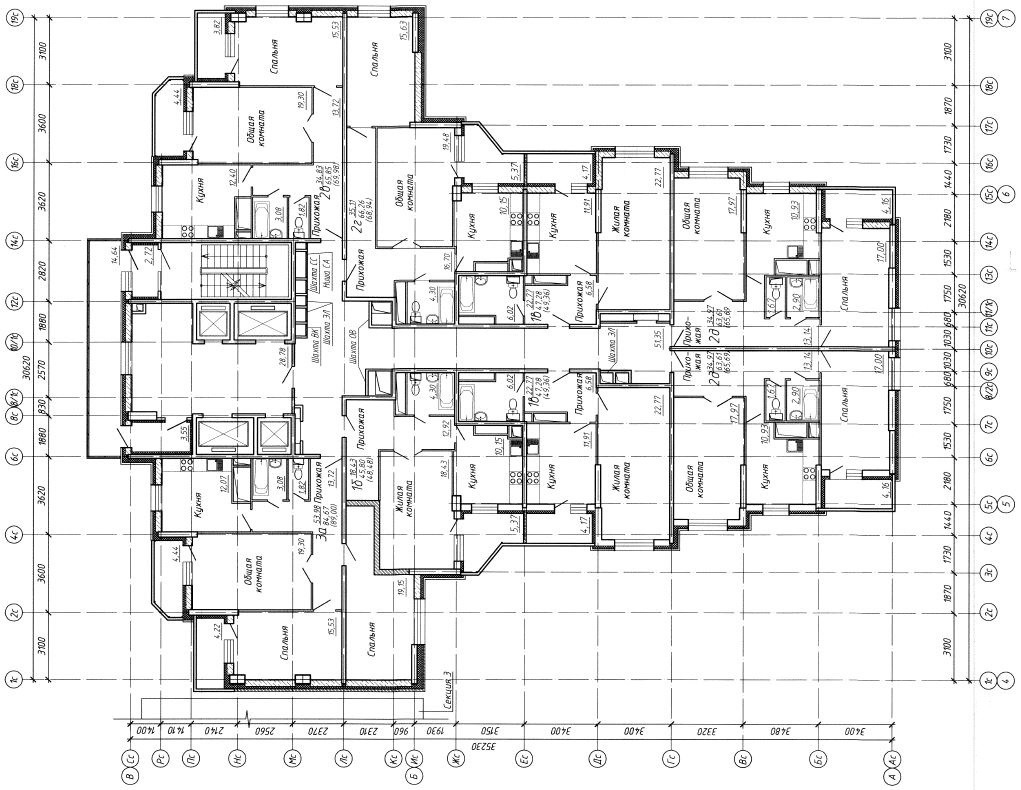 План квартиры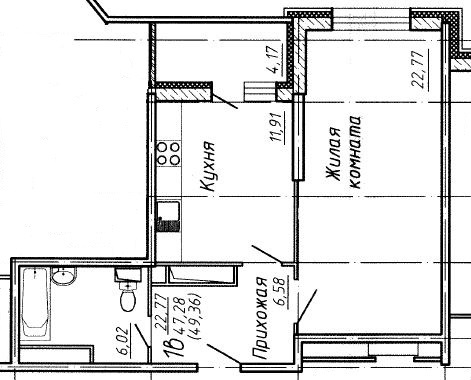 Генеральный директор _______________ Ю.А. Абарин                       __________________________________М.П.№Наименование части Объекта Проектная (планируемая)площадь (кв. м)Приведенная площадь (с учетом коэффициента 0,3 – для балконов, 0,5 – для лоджий) (кв. м)1Комната2Кухня3Прихожая4Совмещенная сантехническая комната5ЛоджияЗастройщикООО СЗ «ТИС»Адрес места нахождения: 398043, г. Липецк,ул. Гагарина, д. 117А, оф. 210ОГРН 5107746008563ИНН 7709867364, КПП 482601001Р\с                               в филиале (ПАО) Сбербанк г. Липецкк/с БИК    Тел: (474) 237-00-70Электронный адрес: mail@gkatmosphera.ruГенеральный директор___________________ Ю.А. АбаринМ.П.